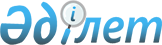 Энергия аудиторларына кандидаттарды аттестаттауды жүргізу қағидаларын бекіту туралыҚазақстан Республикасы Инвестициялар және даму министрінің 2015 жылғы 30 қарашадағы № 1123 бұйрығы. Қазақстан Республикасының Әділет министрлігінде 2015 жылы 28 желтоқсанда № 12587 болып тіркелді.
      ЗҚАИ-ның ескертпесі!
      Бұйрықтың күшін жою көзделген - ҚР Өнеркәсіп және құрылыс министрінің м.а. 15.09.2023 № 8 (10.06.2024 қолданысқа енгізіледі) бұйрығымен.
      "Энергия үнемдеу және энергия тиімділігін арттыру туралы" 2012 жылғы 13 қаңтардағы Қазақстан Республикасы Заңының 5-бабының 13-3) тармақшасына және "Мемлекеттік көрсетілетін қызметтер туралы" 2013 жылғы 15 сәуірдегі Қазақстан Республикасы Заңының 10-бабының 1) тармақшасына сәйкес БҰЙЫРАМЫН:
      Ескерту. Кіріспе жаңа редакцияда – ҚР Индустрия және инфрақұрылымдық даму министрінің м.а. 15.04.2020 № 203 (алғашқы ресми жарияланған күнiнен кейін күнтiзбелiк жиырма бір күн өткен соң қолданысқа енгiзiледi) бұйрығымен.


      1. Қоса беріліп отырған Энергия аудиторларына кандидаттарды аттестаттауды жүргізу қағидалары бекітілсін.
      2. Қазақстан Республикасы Инвестициялар және даму министрлігінің Индустриялық даму және өнеркәсіптік қауіпсіздік комитеті (А.Қ. Ержанов):
      1) осы бұйрықтың Қазақстан Республикасы Әділет министрлігінде мемлекеттік тіркелуін;
      2) осы бұйрық Қазақстан Республикасының Әділет министрлігінде мемлекеттік тіркелгеннен кейін күнтізбелік он күн ішінде мерзімді баспа басылымдарында және "Әділет" ақпараттық-құқықтық жүйесінде, сондай-ақ Қазақстан Республикасы нормативтiк құқықтық актiлерiнiң эталондық бақылау банкiне енгізу үшін Республикалық құқықтық ақпарат орталығына ресми жариялауға оның көшірмелерін баспа және электрондық түрде жіберуді;
      3) осы бұйрықтың Қазақстан Республикасы Инвестициялар және даму министрлігінің интернет-ресурсында және мемлекеттік органдардың интранет-порталында орналастырылуын;
      4) осы бұйрық Қазақстан Республикасы Әділет министрлігінде мемлекеттік тіркелгеннен кейін он жұмыс күні ішінде осы бұйрықтың 2-тармағының 1), 2) және 3) тармақшаларымен көзделген іс-шаралардың орындалуы туралы мәліметтерді Қазақстан Республикасы Инвестициялар және даму министрлігінің Заң департаментіне ұсынуды қамтамасыз етсін.
      3. Осы бұйрықтың орындалуын бақылау жетекшілік ететін Қазақстан Республикасының Инвестициялар және даму вице-министріне жүктелсін.
      4. Осы бұйрық оның алғашқы ресми жарияланған күнiнен кейін күнтiзбелiк жиырма бір күн өткен соң қолданысқа енгiзiледi.
      "КЕЛІСІЛДІ"   
      Қазақстан Республикасының 
      Ұлттық экономика
      министрі 
      _______________Е. Досаев
      2015 жылғы 10 желтоқсан Энергия аудиторларына кандидаттарды аттестаттауды жүргізу қағидалары
      Ескерту. Қағида жаңа редакцияда – ҚР Индустрия және инфрақұрылымдық даму министрінің м.а. 15.04.2020 № 203 (алғашқы ресми жарияланған күнiнен кейін күнтiзбелiк жиырма бір күн өткен соң қолданысқа енгiзiледi) бұйрығымен. 1-Тарау. Жалпы ережелер
      1. Осы Энергия аудиторларына кандидаттарды аттестаттауды жүргізу қағидалары (бұдан әрі - Қағидалар) "Энергия үнемдеу және энергия тиімділігін арттыру туралы" 2012 жылғы 13 қаңтардағы Қазақстан Республикасы Заңының 5-бабының 13-3) тармақшасына, "Мемлекеттік көрсетілетін қызметтер туралы" 2013 жылғы 15 сәуірдегі Қазақстан Республикасы Заңының (бұдан әрі - Заң) 10-бабының 1) тармақшасына сәйкес әзірленген және энергия аудиторларына кандидаттарды аттестаттауды жүргізу мен "энергия аудиторларына кандидаттарды аттесттау" (бұдан әрі - мемлекеттік көрсетілетін қызмет) мемлекеттік қызмет көрсету тәртібін айқындайды. 
      2. Қағидаларда мынадай ұғымдар пайдаланылады:
      1) аттестаттау – уәкілетті органның энергия аудиторларына қойылатын Рұқсат беру талаптарына кандидаттардың сәйкестігін тексеру рәсімі;
      2) кадрлардың қайта даярлау және (немесе) олардың біліктілігін арттыру курстарынан өткендігі туралы куәлік (бұдан әрі − энергия үнемдеу және энергия тиімділігін арттыру саласындағы курстардан өткені туралы куәлік) – оқу орталығы беретін, энергия үнемдеу және энергия тиімділігін арттыру саласындағы қызметті жүзеге асыратын кадрларды қайта даярлау және (немесе) олардың біліктілігін арттыру курстарынан өткенін растайтын ресми құжат;
      3) энергия аудиторларына кандидат (бұдан әрі − кандидат) – жоғары инженерлік-техникалық білімі және қажетті жұмыс өтілі бар, аттестаудан өтуге өтініш берген жеке тұлға;
      4) энергия аудиторларының тізілімі (бұдан әрi − Тізілім) – энергия аудитін жүргізу құқығы бар энергия аудиторларының бірыңғай тізімі;
      5) энергия үнемдеу және энергия тиiмдiлiгiн арттыру саласындағы қызметті жүзеге асыратын кадрларды қайта даярлау және (немесе) олардың біліктілігін арттыру саласындағы қызметті жүзеге асыратын кәсіпкерлік субъектісі;
      6) энергия үнемдеу және энергия тиімділігін арттыру саласындағы уәкілетті орган (бұдан әрі − уәкілетті орган) − энергия үнемдеу және энергия тиімділігін арттыру саласындағы басшылықты жүзеге асыратын орталық атқарушы орган;
      7) энергия үнемдеу және энергия тиімділігін арттыру саласындағы энергия аудиторының аттестаты (бұдан әрі − энергия аудиторының аттестаты) – уәкілетті орган беретін және энергия аудиторының "Энергия үнемдеу және энергия тиімділігін арттыру туралы" Қазақстан Республикасы Заңының 5-бабының 13-1) тармақшасына сәйкес бекітілген, қойылатын рұқсат беру талаптарына (бұдан әрі − Рұқсат беру талаптары) сәйкестігін растайтын құжат.
      Ескерту. 2-тармақ жаңа редакцияда - ҚР Индустрия және инфрақұрылымдық даму министрінің 15.12.2022 № 718 (алғашқы ресми жарияланған күнінен кейін күнтізбелік он күн өткен соң қолданысқа енгізіледі) бұйрығымен.


      3. Мемлекеттік қызметті осы Қағидаларға сәйкес Қазақстан Республикасы Индустрия және инфрақұрылымдық даму министрлігінің Индустриялық даму комитеті (бұдан әрі – көрсетілетін қызметті беруші) көрсетеді.
      Көрсетілетін қызметті беруші осы Қағидаларға өзгерістер және (немесе) толықтырулар қолданысқа енгізілген күннен бастап үш жұмыс күні ішінде Енгізілген өзгерістер және (немесе) толықтырулар туралы ақпаратты Бірыңғай байланыс орталығына жібереді.
      Ескерту. 3-тармақ жаңа редакцияда - ҚР Индустрия және инфрақұрылымдық даму министрінің 15.12.2022 № 718 (алғашқы ресми жарияланған күнінен кейін күнтізбелік он күн өткен соң қолданысқа енгізіледі) бұйрығымен.

 2-Тарау. Мемлекеттік қызмет көрсету тәртібі
      4. Мемлекеттік көрсетілетін қызметті алу үшін жеке тұлғалар (бұдан әрі – көрсетілетін қызметті алушы) құжаттарды осы Қағидаларға 2-қосымшаға сәйкес Мемлекеттік қызмет көрсетілген тізбесіне сай "электрондық үкіметтің" веб-порталы (бұдан әрі – портал) арқылы жолдайды.
      Ескерту. 4-тармақ жаңа редакцияда - ҚР Индустрия және инфрақұрылымдық даму министрінің 15.12.2022 № 718 (алғашқы ресми жарияланған күнінен кейін күнтізбелік он күн өткен соң қолданысқа енгізіледі) бұйрығымен.


      5. Көрсетілетін қызметті алушы барлық қажетті құжаттарды портал арқылы берген кезде - көрсетілетін қызметті алушының "жеке кабинетінде" мемлекеттік қызметті көрсету үшін сұрау салудың қабылданғаны туралы мәртебесі мен мемлекеттік көрсетілетін қызмет нәтижесін алу күні көрсетіледі.
      Ескерту. 5-тармақ жаңа редакцияда – ҚР Индустрия және инфрақұрылымдық даму министрінің 23.06.2021 № 322 бұйрығымен (алғашқы ресми жарияланған күнінен кейін күнтізбелік алпыс күн өткен соң қолданысқа енгізіледі).


      6. Мемлекеттік қызмет көрсету процесінің сипаттамасын, нысанын, мазмұны мен нәтижесін, сондай-ақ мемлекеттік қызмет көрсету ерекшеліктерін ескере отырып өзге де мәліметтерді қамтитын мемлекеттік қызмет көрсетуге қойылатын негізгі талаптардың тізбесі мемлекеттік көрсетілетін қызмет тізбесінде баяндалған.
      Ескерту. 6-тармақ жаңа редакцияда - ҚР Индустрия және инфрақұрылымдық даму министрінің 15.12.2022 № 718 (алғашқы ресми жарияланған күнінен кейін күнтізбелік он күн өткен соң қолданысқа енгізіледі) бұйрығымен.


      7. Көрсетілетін қызметті берушінің кеңсе қызметкері құжаттарды олар түскен күні тіркеуді жүзеге асырады және жауапты орындаушы тағайындалатын көрсетілетін қызметті берушінің басшысына жолдайды.
      Көрсетілетін қызметті алушы жұмыс уақыты аяқталғаннан кейін, демалыс және мереке күндері Қазақстан Республикасының еңбек заңнамасына сәйкес жүгінген жағдайда, өтінішті қабылдау және мемлекеттік қызметті көрсету нәтижесін беру келесі жұмыс күні жүзеге асырылады.
      8. Жауапты орындаушы кандидаттың ұсынылған құжаттарын тіркеген сәттен бастап 2 (екі) жұмыс күні ішінде олардың толықтығын тексереді және көрсетілетін қызметті алушы құжаттар топтамасын толық ұсынбаған жағдайда көрсетілетін қызметті беруші басшысының немесе оны алмастыратын адамның электрондық цифрлық қолтаңбасымен (бұдан әрі – ЭЦҚ) қол қойылған осы Қағидаларға 3-қосымшаға сәйкес нысан бойынша өтінішті одан әрі қараудан дәлелді түрде бас тартады (бұдан әрі – дәлелді бас тарту) және мемлекеттік қызмет көрсету нысанына сәйкес оны көрсетілетін қызметті алушыға электрондық құжат нысанында портал арқылы көрсетілетін қызметті алушының жеке кабинетіне жолдайды.
      Ескерту. 8-тармақ жаңа редакцияда – ҚР Индустрия және инфрақұрылымдық даму министрінің 23.02.2022 № 99 (алғашқы ресми жарияланған күнінен кейін күнтізбелік алпыс күн өткен соң қолданысқа енгізіледі) бұйрығымен.


      9. Көрсетілетін қызметті алушы құжаттардың толық топтамасын ұсынған жағдайда, жауапты орындаушы 7 (жеті) жұмыс күні ішінде көрсетілетін қызметті алушының мемлекеттік қызметті көрсету үшін қажетті ұсынылған құжаттар мен оларда көрсетілген мәліметтердің Қазақстан Республикасының энергия үнемдеу және энергия тиімділігін арттыру туралы заңнамасында белгіленген талаптарға сәйкестігін тексереді және 1 (бір) жұмыс күні ішінде мемлекеттік қызметті көрсету нәтижесін - осы Қағидаларға 4-қосымшаға сәйкес нысан бойынша энергия аудиторының аттестатын ресімдейді.
      Ескерту. 9-тармақ жаңа редакцияда – ҚР Индустрия және инфрақұрылымдық даму министрінің 23.02.2022 № 99 (алғашқы ресми жарияланған күнінен кейін күнтізбелік алпыс күн өткен соң қолданысқа енгізіледі) бұйрығымен.


      9-1. Мемлекеттік қызметті көрсетуден бас тарту үшін негіздер анықталған кезде көрсетілетін қызметті беруші көрсетілетін қызметті алушыға мемлекеттік қызметті көрсетуден бас тарту туралы алдын ала шешім туралы, сондай-ақ тыңдауды өткізу уақыты мен орны (тәсілі) туралы алдын ала шешім бойынша көрсетілетін қызметті алушыға позициясын білдіру мүмкіндігі үшін хабарлайды.
      Тыңдау туралы хабарлама мемлекеттік қызмет көрсету мерзімі аяқталғанға дейін кемінде 3 (үш) жұмыс күні бұрын жіберіледі. Тыңдау хабардар етілген күннен бастап 2 (екі) жұмыс күнінен кешіктірілмей жүргізіледі.
      Тыңдау нәтижелері бойынша көрсетілетін қызметті беруші энергия аудитордың аттестатын немесе мемлекеттік қызметті көрсетуден дәлелді бас тартуды береді.
      Ескерту. Қағида 9-1-тармақпен толықтырылды – ҚР Индустрия және инфрақұрылымдық даму министрінің 23.02.2022 № 99 (алғашқы ресми жарияланған күнінен кейін күнтізбелік алпыс күн өткен соң қолданысқа енгізіледі) бұйрығымен.


      10. Қазақстан Республикасының заңнамасында белгіленген мемлекеттік қызмет көрсетуден бас тарту үшін негіздер:
      1) мемлекеттік қызметті алу үшін ұсынылған құжаттардың және (немесе) оларда қамтылған деректердің (мәліметтердің) дәйексіздігін анықтау;
      2) көрсетілетін қызметті алушының және (немесе) мемлекеттік қызметті көрсету үшін қажетті ұсынылған материалдардың, объектілердің, деректер мен мәліметтердің Қазақстан Республикасының энергия үнемдеу және энергия тиімділігін арттыру саласындағы нормативтік құқықтық актілерінде белгіленген талаптарға сәйкес келмеуі;
      3) көрсетілетін қызметті алушыға қатысты белгілі бір мемлекеттік қызметті алуды талап ететін қызметке немесе жекелеген қызмет түрлеріне тыйым салу туралы заңды күшіне енген сот шешімі (үкімі) болған жағдайда;
      4) көрсетілетін қызметті алушыға қатысты заңды күшіне енген сот шешімі бар, соның негізінде көрсетілетін қызметті алушы мемлекеттік көрсетілетін қызметті алуға байланысты арнайы құқықтан айырылған.
      5) энергия аудиторларына кандидаттың "Энергия үнемдеу және энергия тиімділігін арттыру туралы" Қазақстан Республикасының 2012 жылғы 13 қаңтардағы Заңының 5-бабының 13-1) тармақшасына сәйкес бекітілетін рұқсат беру талаптарына сәйкес келмеуі.
      11. Мемлекеттік қызметті көрсету нәтижесі көрсетілетін қызметті алушының "жеке кабинетінде" көрсетілетін қызметті беруші басшысының немесе оны алмастыратын адамның ЭЦҚ қол қойылған электрондық құжат нысанында жолданады және сақталады.
      Ескерту. 11-тармақ жаңа редакцияда – ҚР Индустрия және инфрақұрылымдық даму министрінің 23.06.2021 № 322 бұйрығымен (алғашқы ресми жарияланған күнінен кейін күнтізбелік алпыс күн өткен соң қолданысқа енгізіледі).


      12. Аттестаттау рәсімінен өткеннен кейін энергия аудиторының дербес деректері тізілімге енгізіледі.
      13. Көрсетілетін қызметті беруші мемлекеттік қызмет көрсету сатысы туралы деректерді мемлекеттік қызметтер көрсету мониторингінің ақпараттық жүйесіне енгізуді қамтамасыз етеді.
      14. Рұқсаттар мен хабарламалардың мемлекеттік ақпараттық жүйесі арқылы мемлекеттік қызметті көрсету кезінде мемлекеттік қызметті көрсету сатысы туралы деректер мемлекеттік қызметтерді көрсету мониторингінің ақпараттық жүйесіне автоматты режимде түседі. 3-Тарау. Көрсетілетін қызметті беруішінің мемлекеттік қызметті көрсету мәселелері бойынша шешімдеріне, әрекетіне (әрекетсіздігіне) шағымдану тәртібі
      15. Көрсетілетін қызметті алушы мемлекеттік қызметті көрсету мәселелері бойынша шағымды шешіміне, әрекетіне (әрекетсіздігіне) шағым жасалған көрсетілетін қызметті берушіге, лаузымды адамға береді.
      Шешіміне, әрекетіне (әрекетсіздігіне) шағым жасалған көрсетілетін қызметті беруші, лауазымды адам шағым келіп түскен күннен бастап 3 (үш) жұмыс күні ішінде оны және әкімшілік істі шағымды қарайтын органға жібереді.
      Бұл ретте, шешіміне, әрекетіне (әрекетсіздігіне) шағым жасалған көрсетілетін қызметті беруші, лауазымды адам егер 3 (үш) жұмыс күні ішінде шағымда көрсетілген талаптарды толық қанағаттандыратын шешім қабылдаса не әрекет жасаса, ол шағымды қарайтын органға шағымды жібермейді.
      Заңның 25-бабының 2-тармағына сәйкес көрсетілетін қызметті алушының шағымы оны тіркеген күннен бастап 5 (бес) жұмыс күні ішінде қаралуға жатады.
      Мемлекеттік қызметтер көрсету сапасын бағалау және бақылау жөніндегі уәкілетті органның атына келіп түскен көрсетілетін қызметті алушының шағымы оның тіркелген күнінен бастап 15 (он бес) жұмыс күні ішінде қаралуға жатады.
      Мемлекеттік корпорация жұмыскерлерінің қызмет көрсету кезіндегі әрекеттеріне (әрекетсіздігіне) шағым оның басшысының атына не ақпараттандыру саласындағы уәкілетті органға беріледі.
      Егер заңда өзгеше көзделмесе, сотқа жүгінуге сотқа дейінгі тәртіппен шағым жасалғаннан кейін жол беріледі.
      Ескерту. 15-тармақ жаңа редакцияда – ҚР Индустрия және инфрақұрылымдық даму министрінің 23.02.2022 № 99 (алғашқы ресми жарияланған күнінен кейін күнтізбелік алпыс күн өткен соң қолданысқа енгізіледі) бұйрығымен.

      16. Алып тасталды - ҚР Индустрия және инфрақұрылымдық даму министрінің 23.02.2022 № 99 (алғашқы ресми жарияланған күнінен кейін күнтізбелік алпыс күн өткен соң қолданысқа енгізіледі) бұйрығымен.


      17. Заңның 25-бабының 4-тармағына сәйкес көрсетілетін қызметті берушінің, уәкілетті органның, мемлекеттік қызметтер көрсету сапасын бағалау және бақылау жөніндегі уәкілетті органның шағымды қарау мерзімі: 
      1) шағым бойынша қосымша зерделеу немесе тексеру не жергілікті жерге барып тексеру жүргізу;
      2) қосымша ақпарат алу қажет болған жағдайда, он жұмыс күнінен аспайтын мерзімге ұзартылады.
      Шағымды қарау мерзімі ұзартылған жағдайда шағымдарды қарау жөніндегі өкілеттіктер берілген лауазымды адам шағымды қарау мерзімі ұзартылған кезден бастап үш жұмыс күні ішінде шағым берген көрсетілетін қызметті алушыға ұзарту себептерін көрсете отырып, шағымды қарау мерзімінің ұзартылғаны туралы жазбаша нысанда (шағым қағаз жеткізгіште берілген кезде) немесе электрондық нысанда (шағым электрондық түрде берілген кезде) хабарлайды.
      Ескерту. 17-тармақ жаңа редакцияда – ҚР Индустрия және инфрақұрылымдық даму министрінің 23.02.2022 № 99 (алғашқы ресми жарияланған күнінен кейін күнтізбелік алпыс күн өткен соң қолданысқа енгізіледі) бұйрығымен.


      Ескерту. 1-қосымша алып тасталды – ҚР Индустрия және инфрақұрылымдық даму министрінің 23.06.2021 № 322 бұйрығымен (алғашқы ресми жарияланған күнінен кейін күнтізбелік алпыс күн өткен соң қолданысқа енгізіледі).
      Ескерту. 2-қосымша жаңа редакцияда - ҚР Индустрия және инфрақұрылымдық даму министрінің 15.12.2022 № 718 (алғашқы ресми жарияланған күнінен кейін күнтізбелік он күн өткен соң қолданысқа енгізіледі); өзгеріс енгізілді - ҚР Индустрия және инфрақұрылымдық даму министрінің 08.08.2023 № 566 (алғашқы ресми жарияланған күнінен кейін күнтізбелік алпыс күн өткен соң қолданысқа енгізіледі) бұйрықтарымен.
      Өтініш (сұрау)
      Мені, _____________________________________, 
      (тегі, аты, әкесінің аты (бар болған кезде)
      _________________________________________________________
      Энергия аудиторы ретінде аттестаттауды сұраймын.
      Осы өтінішке мынадай құжаттар қоса беріледі:
      1. _______________________________________________________
      2. _______________________________________________________
      3. _______________________________________________________
      4. _______________________________________________________
      5. _______________________________________________________
      Осы өтінішпен ақпараттық жүйелерде қамтылған заңмен қорғалатын
      құпияны құрайтын мәліметтерді пайдалануға келісім беремін.
      Ұсынылған ақпараттың дұрыстығын растаймын және Қазақстан
      Республикасының заңнамасына сәйкес анық емес ақпараттарды ұсынғаны үшін
      жауаптылық туралы хабардармын.
      _____________________________________________ _____________
              (тегі, аты, әкесінің аты) (бар болған жағдайда) (қолы)
      Ескерту. 3-қосымша жаңа редакцияда – ҚР Индустрия және инфрақұрылымдық даму министрінің 23.06.2021 № 322 бұйрығымен (алғашқы ресми жарияланған күнінен кейін күнтізбелік алпыс күн өткен соң қолданысқа енгізіледі).
      Ескерту. 4-қосымша жаңа редакцияда – ҚР Индустрия және инфрақұрылымдық даму министрінің 23.06.2021 № 322 бұйрығымен (алғашқы ресми жарияланған күнінен кейін күнтізбелік алпыс күн өткен соң қолданысқа енгізіледі).
					© 2012. Қазақстан Республикасы Әділет министрлігінің «Қазақстан Республикасының Заңнама және құқықтық ақпарат институты» ШЖҚ РМК
				
      Қазақстан РеспубликасыныңИнвестициялар және даму министрі

Ә. Исекешев
Қазақстан Республикасы
Инвестициялар және
даму министрінің
2015 жылғы 30 қарашадағы
№ 1123 бұйрығымен
бекітілгенЭнергия аудиторларына
кандидаттарды
аттестаттауды жүргізу
қағидаларына 1-қосымшаНысанЭнергия аудиторларына
кандидаттарды аттестаттаудан
өткізу қағидаларына
2-қосымша
"Энергия аудиторларына кандидаттарды аттестаттау"  мемлекеттік қызмет көрсетуге қойылатын негізгі талаптардың тізбесі
"Энергия аудиторларына кандидаттарды аттестаттау"  мемлекеттік қызмет көрсетуге қойылатын негізгі талаптардың тізбесі
"Энергия аудиторларына кандидаттарды аттестаттау"  мемлекеттік қызмет көрсетуге қойылатын негізгі талаптардың тізбесі
1
Көрсетілетін қызметті берушінің атауы
Қазақстан Республикасы Индустрия және инфрақұрылымдық даму министрлігінің Индустриялық даму комитеті (бұдан әрі –көрсетілетін қызметті беруші)
2
Мемлекеттік қызмет көрсету тәсілдері
"Электрондық үкіметтің" веб-порталы 
3
Мемлекеттік қызмет көрсету мерзімі
10 (он) жұмыс күні
4
Мемлекеттік қызмет көрсету нысаны
Электрондық (толық автоматтандырылған)
5
Мемлекеттік қызмет көрсету нәтижесі
Энергия аудиторының аттестаты немесе Мемлекеттік қызмет көрсетуден дәлелді бас тарту.
Мемлекеттік қызмет көрсету нәтижесін ұсыну нысаны: электрондық.
Мемлекеттік қызметті көрсету нәтижесі көрсетілетін қызметті алушының "жеке кабинетінде" көрсетілетін қызметті беруші басшысының не оның орнындағы адамның электрондық цифрлық қолтаңбасымен (бұдан әрі – ЭЦҚ) қол қойылған электрондық құжат нысанында жіберіледі және сақталады.
6
Мемлекеттік қызметті көрсету кезінде көрсетілетін қызметті алушыдан алынатын төлем ақы мөлшері және Қазақстан Республикасының заңнамасында көзделген жағдайларда оны алу тәсілдері
Тегін.
7
Көрсетілетін қызметті берушінің, Мемлекеттік корпорацияның және ақпарат объектілерінің жұмыс кестесі
1) көрсетілетін қызметті беруші - Қазақстан Республикасының Еңбек кодексіне (бұдан әрі - Кодекс) сәйкес демалыс және мереке күндерін қоспағанда, дүйсенбіден жұмаға дейін белгіленген жұмыс кестесіне сәйкес сағат 13.00-ден 14.30-ға дейінгі түскі үзіліспен сағат 9.00-ден 18.30-ға дейін
2) портал-жөндеу жұмыстарын жүргізуге байланысты техникалық үзілістерді қоспағанда, тәулік бойы (көрсетілетін қызметті алушы жұмыс уақыты аяқталғаннан кейін, кодекске сәйкес демалыс және мереке күндері жүгінген кезде өтінішті қабылдау және мемлекеттік қызметті көрсету нәтижесін беру келесі жұмыс күні жүзеге асырылады);
3) Бірыңғай байланыс орталығы - тәулік бойы, үзіліссіз, демалыс және мереке күндерінсіз.
8
Мемлекеттік қызметті көрсету үшін қажетті құжаттар тізбесі
1) осы Тізбеге қосымшаға сәйкес нысан бойынша өтініш (сұрау салу);
2) жоғары инженерлік-техникалық білім туралы дипломның электрондық көшірмесі не цифрлық құжаттар сервисінен электрондық құжат;
3) "Энергия үнемдеу және энергия тиімділігін арттыру туралы" Қазақстан Республикасының Заңына сәйкес өз қызметін жүзеге асыратын оқу орталығы берген энергия аудиті бағыты бойынша энергия үнемдеу және энергия тиiмдiлiгiн арттыру саласындағы курстардан өткені туралы куәліктің электрондық көшірмесі;
4) кандидаттың еңбек қызметін және кемінде 5 (бес) жыл жалпы техникалық өтілінің болуын растайтын құжаттың электрондық көшірмесі, оның ішінде энергия аудиторлық ұйымда энергия аудиторы кемінде 1 (бір) жыл;
5) Қазақстан Республикасы Энергетика министрінің 2015 жылғы 26 наурыздағы №234 бұйрығымен бекітілген Қазақстан Республикасының энергетикалық ұйымдарында персоналмен жұмыс істеу қағидаларына 1-қосымшаға сәйкес нысан бойынша III және одан жоғары рұқсат беру тобының білімін біліктілік тексеру хаттамасының электрондық көшірмесі (Нормативтік құқықтық актілерді мемлекеттік тіркеу тізілімінде № 10830 болып тіркелген).
9
Қазақстан Республикасының заңнамасында белгіленген мемлекеттік қызмет көрсетуден бас тарту үшін негіздер
1) мемлекеттік қызметті алу үшін ұсынылған құжаттардың және (немесе) олардағы деректердің (мәліметтердің) анық установстігін анықтау;
2) көрсетілетін қызметті алушының және (немесе) Мемлекеттік қызмет көрсету үшін қажетті ұсынылған материалдардың, объектілердің, деректер мен мәліметтердің Қазақстан Республикасының энергия үнемдеу және энергия тиімділігін арттыру туралы заңнамасында белгіленген талаптарға сәйкес келмеуі;
3) көрсетілетін қызметті алушыға қатысты белгілі бір мемлекеттік қызметті алуды талап ететін қызметке немесе жекелеген қызмет түрлеріне тыйым салу туралы заңды күшіне енген сот шешімі (үкімі) бар;
4) көрсетілетін қызметті алушыға қатысты соттың заңды күшіне енген шешімі бар, оның негізінде көрсетілетін қызметті алушы мемлекеттік көрсетілетін қызметті алуға байланысты арнайы құқығынан айырылады.
5) энергия аудиторларына кандидаттың "энергия үнемдеу және энергия тиімділігін арттыру туралы" Қазақстан Республикасы Заңының 5-бабының 13-1) тармақшасына сәйкес бекітілетін рұқсат беру талаптарына сәйкес келмеуі.
10
Мемлекеттік қызмет көрсету ерекшеліктерін ескере отырып, оның ішінде электрондық нысанда көрсетілетін өзге де талаптар.
Көрсетілетін қызметті алушының ЭЦҚ болған жағдайда портал арқылы электрондық нысанда мемлекеттік қызметті алу мүмкіндігі бар.
Көрсетілетін қызметті алушының мемлекеттік қызметті көрсету тәртібі мен мәртебесі туралы ақпаратты порталдың "жеке кабинеті", көрсетілетін қызметті берушінің анықтамалық қызметтері, сондай-ақ "1414", 8-800-080-7777 Бірыңғай байланыс орталығы арқылы қашықтан қол жеткізу режимінде алуға мүмкіндігі бар.
Мемлекеттік қызмет көрсету орындарының мекенжайлары:
1) көрсетілетін қызметті беруші – "Мемлекеттік көрсетілетін қызметтер" бөлімі;
2) портал "Энергия аудиторларына
кандидаттарды аттестаттау"
мемлекеттік қызмет көрсетуге
қойылатын негізгі талаптардың
тізбесіне қосымшаНысан___________________________(уәкілетті органның атауы)__________________________(мекен-жайы)__________________________тегі, аты, әкесінің аты(бар болған жағдайда)____________________________(жеке сәйкестендіру нөмірі)___________________________(мекенжайы, телефоны,электрондық мекенжайы)____________________________Энергия аудиторларына
кандидаттарды аттестаттаудан
өткізу қағидаларына
3-қосымша
Дәлелді бас тарту
"Индустриялық даму комитеті" республикалық мемлекеттік мекемесі, Сіздің [Кіріс құжатының нөмірі] № [Күні] өтінішіңізді (сұрауыңызды) қарап, келесіні хабарлайды: [Бас тарту негіздемесі]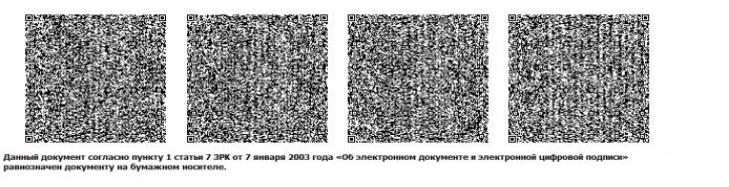 Энергия аудиторларына
кандидаттарды аттестаттаудан
өткізу қағидаларына
4-қосымша
Энергия үнемдеу және энергия тиімділігін арттыру саласындағы энергия аудиторының АТТЕСТАТЫ
Осы аттестат [Тегі,Аты,Әкесінің аты], [туған күні] (аттестатталған тұлғаның толық Т.А.Ә.), ( туған күні ) ЖСН: [жеке сәйкестендіру нөмірі] оның рұқсат беру талаптарына сәйкес екендігіне берілді. Аттестаттың қолданылу мерзімі берілген күнінен бастап 3 (үш) жыл. Аттестат Қазақстан Республикасының барлық аумағында қолданылады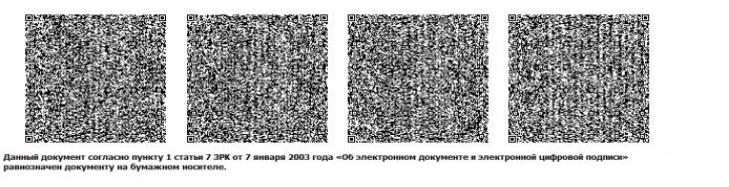 